Название предмета: физикаКласс: 9 УМК: учебник: Перышкин А.В. «Физика. 9 класс. Учебник для общеобразовательных учреждений», М.:  Дрофа. 2013Уровень обучения: базовый.Раздел  «Законы движения и взаимодействия тел»Урок 7  Перемещение при прямолинейном равноускоренном движении.Тип урока: Урок изучения нового материалаЦели: 1. В целях формирования научного мировоззрения, познакомить учащихся с таким понятием как прямолинейное равноускоренное движение. 2. развить умение мобилизоваться и применять все имеющиеся знания при самостоятельном решении задач; развивать логическое мышление; развивать умения формулировать четкие, лаконичные ответы на вопросы; развивать способности к анализу и синтезу, развивать умения  выделять главное, делать выводы, выделять существенные признаки объектов. 3. повторить, обобщить и закрепить знания основных понятий, терминов, формул  по теме прямолинейное равноускоренное движение. ознакомить учащихся с выводом формулы проекции вектора перемещения для прямолинейного равноускоренного движенияФормы работы учащихся: фронтальная и индивидуальнаяСредства: компьютер, мультимедийный проектор, доска, учебник, журналМетоды: словесный, практический, объяснительно- иллюстративный.Ход урока.Орг. МоментПриветствие учащихся. Знакомство с ними. Запись в классный журнал отсутствующих учеников. Сообщение темы урока. Запись ее на доске и в тетрадях учащихся. Актуализация знаний. Перед тем как мы продолжим изучение данного материала, давайте вспомним и повторим ранее изученное. Какое движение называют равномерным, прямолинейным?Что называют скоростью равномерного движения?В каких единицах измеряют скорость?Как перевести скорость из км/ч в м/с.В каких случаях проекция скорости равномерного движения на ось положительна, в каких отрицательна?Слушаю ответы учащихся. Затем предлагаю учащимся выполнение небольшой самостоятельной работы на карточках. Карточка № 1Используя график зависимости скорости движения тела от времени, определите скорость тела в конце 5-ой секунды, считая, что характер движения тела не изменяется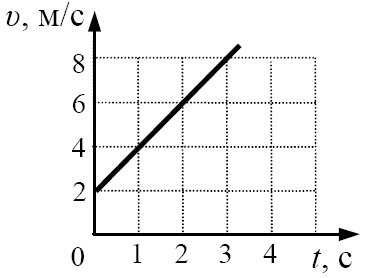 9 м/с 10 м/с 12 м/с 14 м/с В течение 30 секунд поезд двигался равномерно со скоростью 54 км/ч. Какой путь он прошел за это время?Карточка №2. По графику скорости, изображенному на рисунке, определите путь, пройденный телом за 5 с.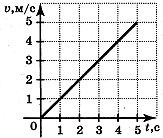 1) 25м2) 5 м3)7,5 м4) 12,5 м При равномерном движении пешеход за 6 секунд проходит путь 12 метров, какой путь он пройдет при движении с той же скоростью за 3 секунды?Изучение нового материалаНам необходимо вывести формулу, с помощью которой мы могли бы рассчитывать проекцию вектора перемещения тела, движущегося прямолинейно и равноускоренно, за любой промежуток времени. Для этого обратимся к рисунку 14 на стр 29 вашего учебника. Как на рисунке 14а, так и на рисунке 14б, отрезок АС представляет собой график проекции вектора скорости тела, движущегося с постоянным ускорением а. Вопрос к классу: по какой формуле при прямолинейном равномерном движении тела определяется вектор перемещения, совершенного над этим телом? (по той же формуле, что и площадь прямоугольника, заключенного под графиком проекции вектора скорости.  Какой вывод мы можем сделать? ( проекция вектора перемещения численно равна площади этого прямоугольника). Докажем, что и в случае прямолинейного равноускоренного движения проекцию вектора перемещения можно определить по  той же формуле, что и площадь фигуры, заключенной между графиком АС, осью Оt и отрезками ОА и ВС. Т.е. что и в этом случае проекция вектора перемещения численно равна площади фигуры под графиком скорости. Для этого на оси Ot (рис 14а) выделим маленький промежуток времени db. Из точек d и b проведем перпендикуляры к оси Ot до их пересечения  с графиком проекции вектора скорости в точках a и c.Таким образом, за промежуток времени, соответствующий отрезку db, скорость тела меняется от  . 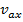 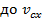 За достаточно малый промежуток времени проекция вектора скорости меняется очень незначительно, поэтому движение тела в течение этого промежутка времени мало отличается от равномерного, т.е. от движения с постоянной скоростью. В этом случае участок ас графика можно считать горизонтальной, а полоску acbd прямоугольником. Значит площадь этой полоски численно равна проекции вектора перемещения за промежуток времени, соответствующий отрезку db.На такие полоски можно разбить всю площадь фигуры OACB, которая какой  является фигурой?Следовательно, чему будет равна проекция вектора перемещения за промежуток времени, соответствующий отрезку ОВ? (площади трапеции, и определяется по той же формуле что и эта площадь).Чему равна площадь трапеции?Из рисунка 14б найдем основания и высоты трапеции. Назовите их. АО=, ВС=, ОВ=t ,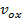 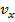 Следовательно, с учетом вышесказанного выведите формулу для нахождения площади трапеции. Следовательно:(1)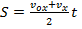 Вспомним, чему равна скорость при равномерном равноускоренном движении? 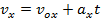  С учетом того, что S=Sx, формулу (1) можно переписать в ином виде. Каждый из учеников записывает получившуюся формулу в свою тетрадь. И проверяет ее с той, которую учитель выводит на доске. Т.о. мы получили формулу для расчета проекции вектора перемещения при равноускоренном движении. 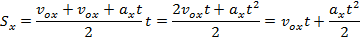 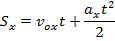 По этой же формуле рассчитывают проекцию вектора перемещения и при движении тела с уменьшающейся по модулю скоростью, только в этом случае векторы скорости будут направлены в противоположные стороны и их проекции будут иметь разные знаки. Показ видеофрагмента «Демонстрация равноускоренного прямолинейного движения». Вопросы к учащимся по демонстрации. Закрепление учебного материала. Решение задач. Задача №2. Велосипедист съехал с горки за 5 с, двигаясь с постоянным ускорением 0,5 . Определить длину горки, если известно, что в начале скорость велосипедиста была равна 18 км/ч.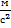 Подведение итогов урока. Рефлексия, запись домашнего задания. Домашнее задание параграф 7, упражнение 7, вопросы после параграфа. Этапы урокаФормы, методы обученияСредства обучения(источники информации, ТСО, ЭВТ.)ВремяОрганизационный (приветствие, выявление отсутствующих, проверка готовности учащихся  к уроку, готовность средств обучения…)фронтальнаяСлово учителя, журнал2-3 минАктуализация знанийИндивидуальная, фронтальная,метод практический, словесный. Слово учителя, карточки, фронтальный опрос12 минИзучение нового материала Фронтальная. ИндивидуальнаяМетод словесный. Иллюстративныйпрезентация, ПК, видео- фрагмент. 12 минЗакрепление нового учебного материала (решение задач)+ контроль.Метод практический, словесныйЗадачник, учебник.  12 минПодведение итогов занятияФронтальнаяСловесный методСлово учителя2 минРымкевич №53За какое время автомобиль, двигаясь с ускорением 0,4 м/с2, увеличит свою скорость с 12 м/с до 20 м/с?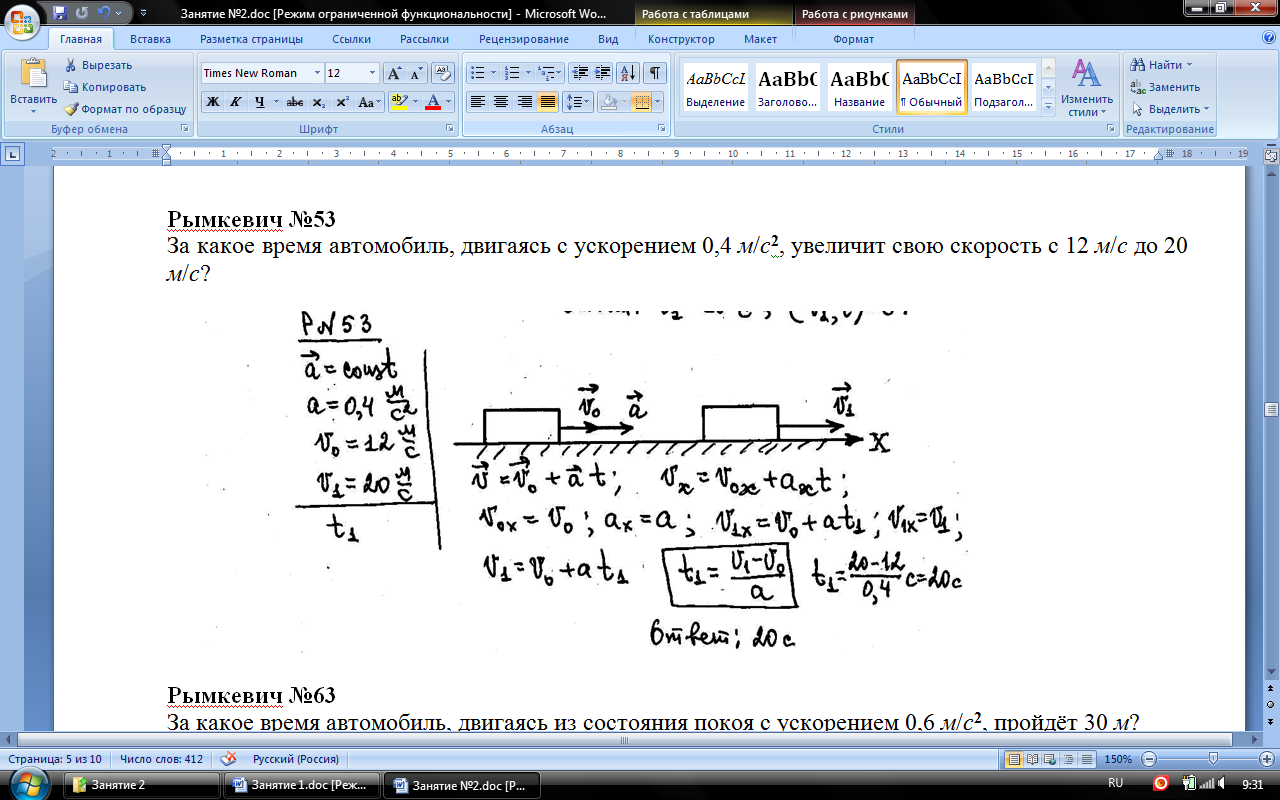 Дано:t=5c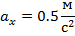 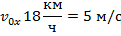 Найти 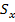 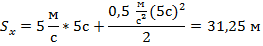 